6 классы экономика Белоусова Е.В.Материалы к уроку:Тема 3. Потребности семьи и их удовлетворение3.1. Сущность понятий «семья» и «домашнее хозяйство». Экономическая роль семьи в жизни общества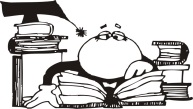 Семья – вид социальной общности, важнейшая форма организации личного быта, основанная на супружеском союзе и родственных связях, т. е. на многосторонних отношениях между мужем и женой, родителями и детьми, братьями и сестрами и др. родственниками, живущими вместе и ведущими общее хозяйство. Жизнь семьи характеризуется различными материальными (биологическими, хозяйственными) и духовными (нравственными, правовыми, психологическими, эстетическими) процессами. Однако всегда ли мы задумываемся над вопросами: — Почему люди живут семьями? 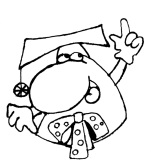 — Семья – это личное дело каждого или она как-то связана с обществом? Социальная роль семьи определяется ее непосредственным участием в воспроизводстве самого человека, в продлении человеческого рода. 
Семья – категория историческая. Ее типы, формы и функции обусловлены характером существующих производственных отношений, общественных отношений в целом, а также уровнем культурного развития общества. В свою очередь семья  также воздействует на жизнь общества (деторождение, социализация детей и подростков, труд в домашнем хозяйстве, влияние на физическое, духовное и нравственно-эстетическое развитие своих членов). Современная экономическая мысль рассматривает семью или, более 
обобщенно – домашнее хозяйство как важного потребителя и производителя, жизнедеятельность которых осуществляется для реализации социальных, экономических и духовных потребностей самой семьи и общества в целом.Особенно велико экономическое значение семьи в области организации потребления и быта. В семье не только удовлетворяются, но отчасти и формируются материальные потребности человека, создаются и поддерживаются определённые бытовые традиции, осуществляется взаимопомощь в ведении домашнего хозяйства.Домашнее хозяйство является одним из трех основных субъектов экономической деятельности наряду с предприятием и государством. Оно характеризует экономические объекты и процессы, происходящие там, где постоянно проживает человек, семья. Понятие «домохозяйство» означает хозяйство семьи различного состава и величины.Это хозяйство и больших семей, которые объединяют несколько поколений, проживающих вместе и владеющих определенными экономическими ресурсами, и отдельного человека, который имеет определенную собственность и ведет хозяйство. С давних времен люди понимали огромное значение родственного сотрудничества, домохозяйства в развитии и процветании страны в целом. 
В семье отражается весь многогранный мир социальных, экономических и моральных отношений общества. Именно здесь, в конечном счете удовлетворяются духовные и материальные потребности человека.Связь семьи и общества глубокая, крепкая и многогранная. По Аристотелю, семья – первичный вид общения людей. Она – первичное звено, из которого возникли государство и общество. Объединение нескольких семей мыслитель называл «селением» и считал его переходной формой от семьи к государству.Семья - самая важная частица общества. Здесь человек рождается, делает первые шаги, находит в ней защиту, уверенность, утверждается как личность, выходит в большой мир. Здесь формируются основы его характера, отношение к труду, к общественно значимым моральным, материальным, культурным ценностям.Домохозяйство, как и экономика в целом, живет по законам рациональности и целесообразности. Единство семьи зиждется на принципах взаимной моральной, экономической, правовой и других видов ответственности всех членов семьи. Тем не менее «не хлебом единым» живет семья. В ней неизбежно происходит и духовное воспитание молодого поколения.Хозяйствование – лишь одна из многих сторон целостной жизни семьи, как и всего народа. Кроме богатства материального, существует также «моральный капитал». Это прежде всего духовные ценности народа, национальный язык – сокровищница опыта, мудрости, нравственности, здравого смысла, передающий эти ценности из поколения в поколение в дружеской атмосфере семьи.В семье происходит подготовка и приобщение к общественно полезному труду, дети приобретают навыки хозяйствования и использования средств.Нестабильность в семье неизбежно приводит ко многим негативным явлениям не только в кругу семьи, но и в обществе. Для стабилизации и укрепления семьи необходимы определенные меры государственного, общественного характера, социально-политические и экономические условия. Семья, детство, материнство и отцовство охраняются в Украине государством.Перечисли членов своей семьи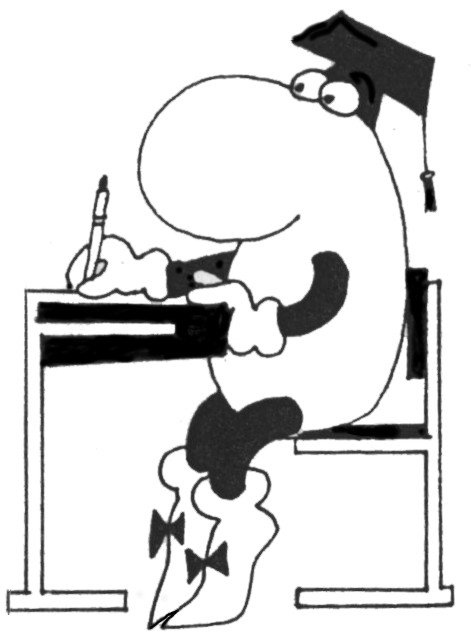 ________________________________________________________________________________________________________________________________________________________________________________________________________________________________________________Можно ли считать членом семьи любимую кошку или собаку, проживающую в вашей квартире? Почему?___________________________________________________________________________________________________________________________________________________________________Подготовь небольшой рассказ (рисунок, презентацию) на тему « Моя семья».